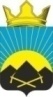 РОССИЙСКАЯ ФЕДЕРАЦИЯРОСТОВСКАЯ ОБЛАСТЬТАЦИНСКИЙ РАЙОНМУНИЦИПАЛЬНОЕ ОБРАЗОВАНИЕ«УГЛЕГОРСКОЕ СЕЛЬСКОЕ ПОСЕЛЕНИЕ»АДМИНИСТРАЦИЯ  УГЛЕГОРСКОГО  СЕЛЬСКОГО  ПОСЕЛЕНИЯ__________________________________________________________________ПОСТАНОВЛЕНИЕ 22.11.2019 г.                                        № 99                                           п. УглегорскийО проведении публичных слушанийпо внесению изменений в Правила землепользования и застройки Углегорского сельского поселения Тацинского района, Ростовскойобласти                      Руководствуясь Градостроительным кодексом Российской Федерации от 29 декабря 2004 года № 190-ФЗ, Федеральным законом от 06 октября 2003 года № 131-ФЗ «Об общих принципах организации местного самоуправления в РФ», Областным законом Ростовской области от 14 января 2008 года № 853-3C «О градостроительной деятельности в Ростовской области», Уставом муниципального образования «Углегорского сельского поселения», решением Собрания депутатов Углегорского сельского поселения от 28.08.2018 года № 102  «Об утверждении Положения о порядке проведения публичных слушаний по вопросам градостроительной деятельности на территории Углегорского сельского поселения», в соответствии с постановлением Администрации Углегорского сельского поселения от 05 февраля 2019 года № 16 «О разработке проекта  внесения изменений в Правила землепользования и застройки муниципального образования «Углегорское  сельское поселение» Тацинского района Ростовской области»,ПОСТАНОВЛЯЮ:       1. Вынести на обсуждение публичных слушаний  проект внесения изменений в Правила землепользования и застройки муниципального образования «Углегорское  сельское поселение» Тацинского района, Ростовской области.      2. Назначить проведение публичных слушаний  по проекту Правил земле -пользования и застройки Углегорского сельского поселения Тацинского района, Ростовской области на 17 час. 00 мин. 23 декабря 2019 года; место проведения публичных слушаний: здание Администрации Углегорского сельского поселения, расположенное по адресу: п. Углегорский пер Школьный 2.       3. Определить место размещения  проекта  внесения изменений в Правила землепользования и застройки Углегорского сельского поселения  Тацинского района Ростовской области»  и иной сопутствующей документации для ознакомления с ней населения: здание  Администрации Углегорского сельского поселения, расположенное по адресу: Ростовская область, Тацинский район, п. Углегорский, пер. Школьный 2.     4. Уполномоченным органом по проведению публичных слушаний утвердить организационный комитет по проведению публичных слушаний в составе:-   Качурина Л.Л – глава Администрации Углегорского сельского поселения;-   Луганская Л.А – специалист 1 категории Администрации Углегорского сельского поселения;-  Сулимина В.В. специалист 1 категории Администрации Углегорского сельского поселения;- Кучерявая Л.М. – старший инспектор по земельным и имущественным отношениям Администрации Углегорского сельского поселения;-  Храмова Е.В. –депутат Собрания депутатов Углегорского сельского поселения.     5. Комиссии по окончанию публичных слушаний  предоставить протоколы и заключение для принятия решения о направлении проекта на утверждение Собранием депутатов Углегорского сельского поселения.     6. В пятидневный срок с момента подписания настоящего постановления обеспечить его официальное опубликование и разместить на официальном сайте  Администрации Углегорского сельского поселения в сети «Интернет».     7. Настоящее постановление вступает в силу со дня его обнародования.     8. Контроль за исполнением настоящего постановления оставляю за собой.Глава АдминистрацииУглегорского  сельского поселения                                                   Л.Л. Качурина